Задание 4 по развитию речи  на период с 20 по 27 апреля. 4 ступень – 23,24,25 группыТема: «Народные праздники и традиции»Уважаемые родители!Предлагаю выполнить следующие задания по развитию речи:Рабочая тетрадь по развитию речи «Читалочка. Повторялочка. Рассуждалочка»Занятие 59 с. 521) Рассмотрите иллюстрацию в левом верхнем углу страницы. Побеседуйте с ребёнком :* Кто изображён на иллюстрации?* Какие масленичные и пасхальные традиции ты знаешь?* Как ты думаешь, нужно ли сохранять народные традиции? Зачем?* Какова роль книги в сохранении народных традиций?2) Сделайте пасхальную зарисовку .3) Прочитайте сказку П. Дудочкина .«Отчего хорошо жить на свете?»
Молодой Скворушка научился летать. Летал, летал по саду, сел на макушку берёзы. Хорошо кругом! И защёлкал, засвистал:
– Почему так хорошо на белом свете?
Выглянуло Солнышко из-за тучки, улыбнулось по-доброму и сказало:
– Хорошо потому, что все мы делаем что-нибудь хорошее.
– Солнышко, а что ты делаешь хорошее? – спросил Скворушка.
– Я даю людям свет и тепло, – ответило Солнышко. – А ты что делаешь?
Ничего хорошего Скворушка ещё не умел делать и не знал, что ответить. Стыдно ему стало, он робко встрепенулся и полетел в тень, чтобы спрятаться от Солнышка.
Вдруг Дождик брызнул, весело застучал по листьям и зашелестел: 
– Дождик, а что ты делаешь доброе?
– Я умываю всех и пою чистой водицей, – ответил Дождик. – А ты что делаешь?
Опять стало стыдно Скворушке, и перепорхнул он на другую ветку.Прилетела большая пёстрая птица в красной шапочке на затылке, села прямо на ствол и принялась долбить кору: «Тук! Тук! Тук!»– А как тебя зовут и что ты делаешь хорошее?
– Я  Дятел, поедаю вредных мошек и жучков и спасаю деревья, за это меня прозвали лесным санитаром. А ты что делаешь?Пуще прежнего застыдился Скворушка. 
Выполз дождевой Червяк из земли и тоненьким голоском сказал:
– Хорошо жить на свете потому, что все мы делаем что-либо хорошее.
Тут Скворушка ещё больше удивился:
– Неужели даже ты умеешь делать хорошее?
– Конечно, умею! – ответил Червяк. – Я землю рыхлю, чтобы всё лучше росло. Взлетел Скворушка на берёзу и задумался: «Что делать, чтобы не было стыдно?» А кругом так хорошо, так радостно! И он не утерпел, запел так, как никогда ещё не пел. И все, кто был в саду, слушали и радовались:
– Как хорошо!
Скворушка услышал похвалу и подумал: «Значит, и я что-то хорошее делаю, раз моя песенка нравится».Чему нас учит сказка?К занятию 59 с. 534)  Выполните задание  в рабочей тетради (письменно)Обведи по контуру, а затем продолжи строчки печатных и прописных  букв.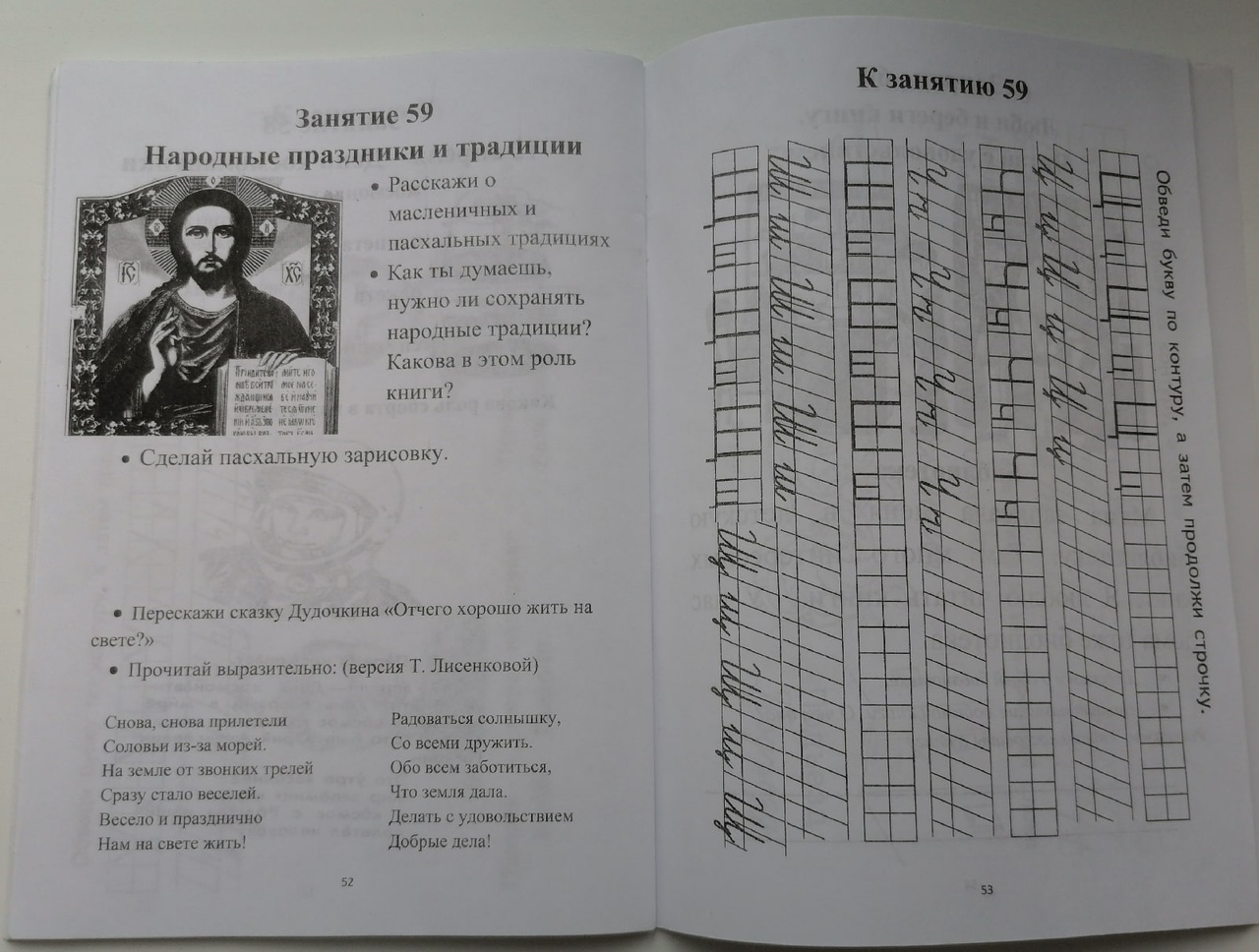 